Совет города Нурлат Нурлатского муниципального района Республики Татарстан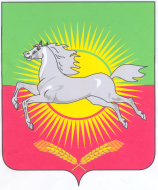          №  97                                                                         22 июня 2009 года                                                                                                             КАРАР                                                     РЕШЕНИЕОтчет депутатов Совета города Нурлат Нурлатского муниципального района за закрепленными трудновоспитуемыми подростками        Заслушав и обсудив доклад члена постоянной комиссии Совета города Нурлат по координации и совместной деятельности с правоохранительными органами, Совет города Нурлат Нурлатского муниципального района  РЕШИЛ:1. Информацию о ходе выполнения Программы по профилактике правонарушений среди подростков и молодежи, отчет депутатов Совета города Нурлат Нурлатского муниципального района за закрепленными подростками принять к сведениюПредседатель Совета города НурлатНурлатского муниципального района                                  Н.Ш.Шарапов